Equipment Registration Form (Printout) for Testing in accordance with Act No. 136/2011 Coll. When completing the registration form, please follow the instructions for completion of the registration form for testing(the instructions can be downloaded at www.cnb.cz)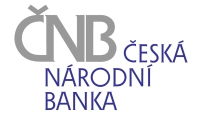 Reference number://v. 1.7Czech National BankDepartment 320Na Příkopě 28115 03  Prague 1Czech National BankDepartment 320Na Příkopě 28115 03  Prague 1Czech National BankDepartment 320Na Příkopě 28115 03  Prague 1Czech National BankDepartment 320Na Příkopě 28115 03  Prague 1Czech National BankDepartment 320Na Příkopě 28115 03  Prague 1Czech National BankDepartment 320Na Příkopě 28115 03  Prague 1INFORMATION ABOUT THE EQUIPMENT (ASSEMBLY) BEING REGISTEREDINFORMATION ABOUT THE EQUIPMENT (ASSEMBLY) BEING REGISTEREDINFORMATION ABOUT THE EQUIPMENT (ASSEMBLY) BEING REGISTEREDINFORMATION ABOUT THE EQUIPMENT (ASSEMBLY) BEING REGISTEREDINFORMATION ABOUT THE EQUIPMENT (ASSEMBLY) BEING REGISTEREDINFORMATION ABOUT THE EQUIPMENT (ASSEMBLY) BEING REGISTEREDINFORMATION ABOUT THE EQUIPMENT (ASSEMBLY) BEING REGISTERED1Type designation of tested equipment (assembly):*Type designation of tested equipment (assembly):*2Hardware version of detector:*Hardware version of detector:*3SW version – template, currency f.:*SW version – template, currency f.:*4Change to HW - SW – re-testing: (Template):*Change to HW - SW – re-testing: (Template):*5Equipment for processing:*Equipment for processing:*6  Equipment category:*INFORMATION ABOUT SUPPLIER INFORMATION ABOUT SUPPLIER INFORMATION ABOUT SUPPLIER INFORMATION ABOUT SUPPLIER INFORMATION ABOUT SUPPLIER INFORMATION ABOUT SUPPLIER 7  Name:*8  Identifier (registered number):*9  Tax ID:SUPPLIER’S REGISTERED OFFICESUPPLIER’S REGISTERED OFFICESUPPLIER’S REGISTERED OFFICESUPPLIER’S REGISTERED OFFICESUPPLIER’S REGISTERED OFFICESUPPLIER’S REGISTERED OFFICESUPPLIER’S REGISTERED OFFICESUPPLIER’S REGISTERED OFFICESUPPLIER’S REGISTERED OFFICESUPPLIER’S REGISTERED OFFICESUPPLIER’S REGISTERED OFFICE10  Street:*11  Land-registry no.:*12  Postcode:*13  Municipality:*14  District:15  State:SUPPLIER’S CORRESPONDENCE ADDRESS (if different to registered office)SUPPLIER’S CORRESPONDENCE ADDRESS (if different to registered office)SUPPLIER’S CORRESPONDENCE ADDRESS (if different to registered office)SUPPLIER’S CORRESPONDENCE ADDRESS (if different to registered office)SUPPLIER’S CORRESPONDENCE ADDRESS (if different to registered office)SUPPLIER’S CORRESPONDENCE ADDRESS (if different to registered office)SUPPLIER’S CORRESPONDENCE ADDRESS (if different to registered office)SUPPLIER’S CORRESPONDENCE ADDRESS (if different to registered office)SUPPLIER’S CORRESPONDENCE ADDRESS (if different to registered office)SUPPLIER’S CORRESPONDENCE ADDRESS (if different to registered office)SUPPLIER’S CORRESPONDENCE ADDRESS (if different to registered office)16  Street:17  Land-registry no.:18  Postcode:19  Municipality:20  District:21  State:SUPPLIER’S CONTACT DETAILS SUPPLIER’S CONTACT DETAILS SUPPLIER’S CONTACT DETAILS SUPPLIER’S CONTACT DETAILS SUPPLIER’S CONTACT DETAILS SUPPLIER’S CONTACT DETAILS SUPPLIER’S CONTACT DETAILS 22  Name of contact person:*  Name of contact person:*23  Telephone:*24  Fax:25  E-mail address:  E-mail address:REPRESENTATIVES OF THE SUPPLIER PARTICIPATING IN EQUIPMENT TESTINGREPRESENTATIVES OF THE SUPPLIER PARTICIPATING IN EQUIPMENT TESTINGREPRESENTATIVES OF THE SUPPLIER PARTICIPATING IN EQUIPMENT TESTINGREPRESENTATIVES OF THE SUPPLIER PARTICIPATING IN EQUIPMENT TESTINGREPRESENTATIVES OF THE SUPPLIER PARTICIPATING IN EQUIPMENT TESTINGREPRESENTATIVES OF THE SUPPLIER PARTICIPATING IN EQUIPMENT TESTING26  Surname, first name and position:*27  Surname, first name and position:*DETAILED SPECIFICATIONS OF REGISTERED EQUIPMENT (ASSEMBLY)DETAILED SPECIFICATIONS OF REGISTERED EQUIPMENT (ASSEMBLY)DETAILED SPECIFICATIONS OF REGISTERED EQUIPMENT (ASSEMBLY)DETAILED SPECIFICATIONS OF REGISTERED EQUIPMENT (ASSEMBLY)DETAILED SPECIFICATIONS OF REGISTERED EQUIPMENT (ASSEMBLY)DETAILED SPECIFICATIONS OF REGISTERED EQUIPMENT (ASSEMBLY)28The equipment is able to process means of payment:*The equipment is able to process means of payment:*29The equipment is able to process bank notes:*The equipment is able to process bank notes:*  Orientation A        Orientation B  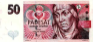 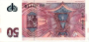   Orientation C        Orientation D  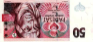 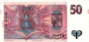   Orientation A        Orientation B    Orientation C        Orientation D    Orientation A        Orientation B    Orientation C        Orientation D  30The equipment is able to recycle bank notes (if it is supported):*The equipment is able to recycle bank notes (if it is supported):*CZK 100     CZK 200      CZK 500   CZK 1,000   CZK 2,000    CZK 5,000 CZK 100     CZK 200      CZK 500   CZK 1,000   CZK 2,000    CZK 5,000 CZK 100     CZK 200      CZK 500   CZK 1,000   CZK 2,000    CZK 5,000 31In what way does the equipment (assembly) verify protective elements and parameters of domestic bank notes or coins and in what way does it perform backtracking:*In what way does the equipment (assembly) verify protective elements and parameters of domestic bank notes or coins and in what way does it perform backtracking:*In what way does the equipment (assembly) verify protective elements and parameters of domestic bank notes or coins and in what way does it perform backtracking:*In what way does the equipment (assembly) verify protective elements and parameters of domestic bank notes or coins and in what way does it perform backtracking:*In what way does the equipment (assembly) verify protective elements and parameters of domestic bank notes or coins and in what way does it perform backtracking:*3132A change to limit values (sorting parameters) can be made by:*A change to limit values (sorting parameters) can be made by:*34Recommended frequency of performance of preventative checks (clean-up):*Recommended frequency of performance of preventative checks (clean-up):*					LIST OF ANNEXES SUPPLIED					LIST OF ANNEXES SUPPLIED					LIST OF ANNEXES SUPPLIED					LIST OF ANNEXES SUPPLIED3536* Mandatory informationCorrespondence and contact address:Czech National Bank, Department 320, Na Příkopě 28, 115 03  Prague 1tel: 224 414 501e-mail: testovani.zarizeni@cnb.cz Data box ID: 8tgaiej		www.cnb.cz* Mandatory informationCorrespondence and contact address:Czech National Bank, Department 320, Na Příkopě 28, 115 03  Prague 1tel: 224 414 501e-mail: testovani.zarizeni@cnb.cz Data box ID: 8tgaiej		www.cnb.cz* Mandatory informationCorrespondence and contact address:Czech National Bank, Department 320, Na Příkopě 28, 115 03  Prague 1tel: 224 414 501e-mail: testovani.zarizeni@cnb.cz Data box ID: 8tgaiej		www.cnb.czInon